City of San Antonio

AGENDA
Naming Committee of the San Antonio Public Library Board of Trustees
  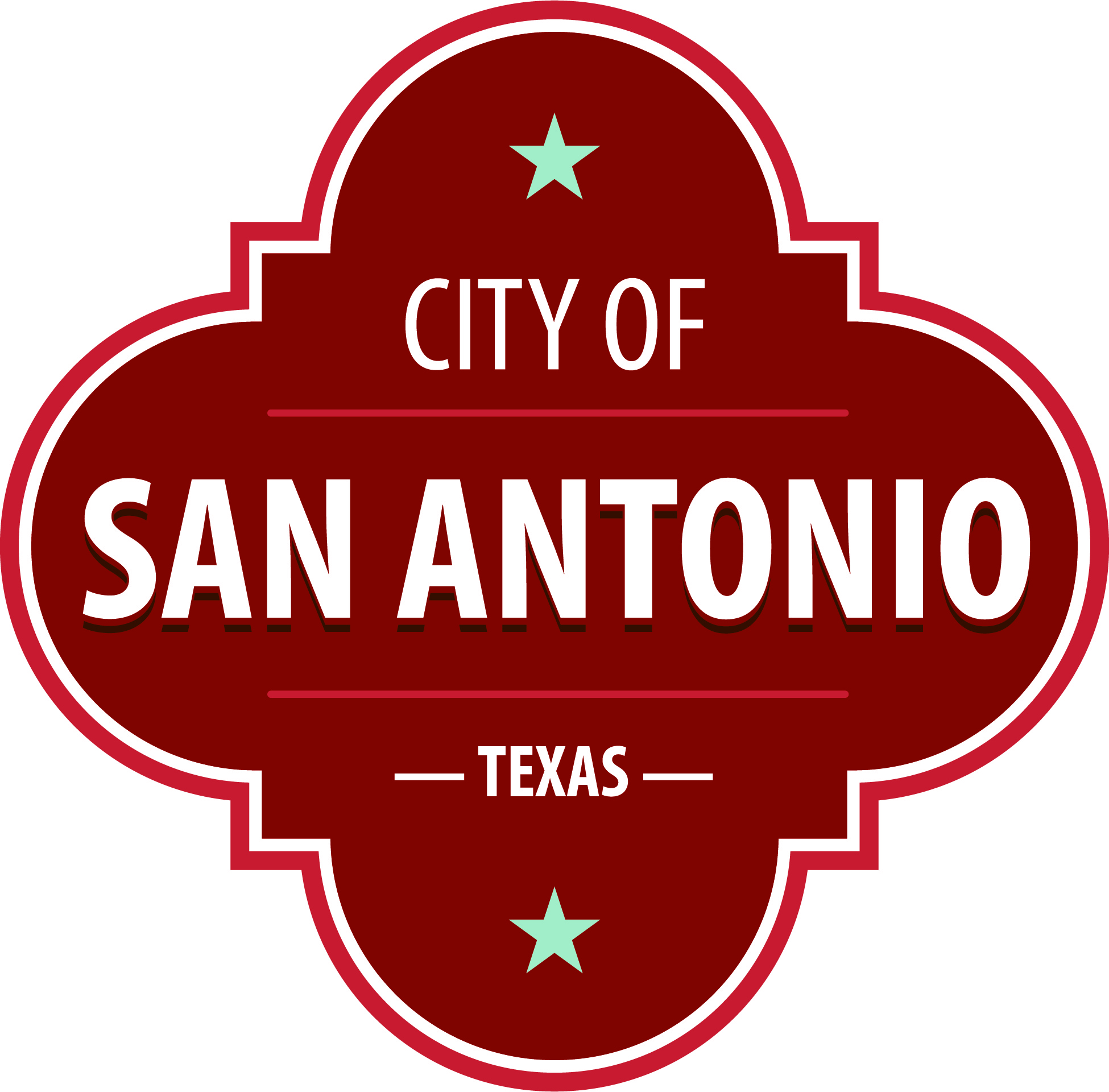 The Naming Committee of the San Antonio Public Library Board of Trustees will hold a public meeting  at the Thousand Oaks Branch Library, 4618 Thousand Oaks, San Antonio, Texas 78233 beginning at 10:00 AM. Once convened, the Naming Committee of the San Antonio Public Library Board of Trustees will receive public comments on the proposal to consider naming the meeting room at the Thousand Oaks Branch Library in the memory of Grace E. Lorton.

Public comment may be provided as follows:

1. Submit written comments via the Library's website (https://www.mysapl.org/About/Board of Trustees). Comments are limited to 300 words. Please include your full name, home or work address and item #, if applicable. These statements will be read for the record during Public Comment.

2. Drop off a written statement at Central Library, 600 Soledad, San Antonio, Texas 78205. The written statement can be up to 300 words. Please include your full name, home or work address and item #, if applicable, you are speaking about. These statements will be read for the record during Public Comment.

3. Leave a voice message of a maximum (3) three minutes by dialing 210 207 2595. Your message will be played during Public Comment. Please include your full name, home or work address and item #, if applicable, you are speaking about.

4. Sign up in person: Members of the public are given three (3) minutes to speak, and groups are given nine (9) minutes to address the Board of Trustees. Members of the public must register in person(fill out provided sign in sheet) prior to 10:00 a.m.

Note: Comments may be submitted in English or Spanish. Written comments and voice messages must be received by Friday, (August 5, 2022) at 12 p.m. CT to allow time for translation. Sign ups for comments are allowed up and until the meeting starts.

The Naming Committee of the San Antonio Public Library Board of Trustees shall consider the following:At any time during the meeting, the Naming Committee of the San Antonio Public Library Board of Trustees may meet in executive session under Chapter 551 of the Texas Government Code.

DISABILITY ACCESS STATEMENT
This meeting site is wheelchair accessible. Auxiliary Aids and Services, including Deaf
interpreters, must be requested forty-eight
[48] hours prior to the meeting. For assistance, call
(210) 207-2644 or 711 Texas Relay Service for the Deaf.

  

                               
                                                                                                                                                      Posted on: 07/06/2022  04:28 PMSaturday, August 6, 202210:00 AMThousand Oaks Branch Library, 4618 Thousand Oaks, San Antonio, Texas 78233